                                                   Regional Healthcare Partnership 17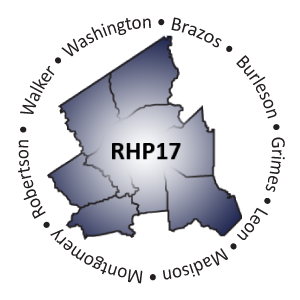                      Biannual Learning Collaborative Event                                                         August 12, 2014 • 9:00 a.m. – 12:00 p.m.                                                         Annenberg Presidential Conference Center       Texas A&M University Campus       College Station, Texas 77843-4347AgendaRegistration/Check-in and Poster Presentation (8:30 – 9:00 a.m.)Poster presentations for various RHP 17 projects will be on display, providing an opportunity to network with other guests while learning more about the waiver’s impact on the region.Welcome and Introductions 
Anchor Team (9:00 – 9:15 a.m.)Advanced Community Paramedicine: Exploring the EMS-Community Partner  Navigation Model Kevin Deramus (9:15 – 9:35 a.m.)
Director, Washington County Emergency Medical Services Andrew Karrer (9:40 – 10:00 a.m.)
Coordinator of Community Paramedicine, Montgomery County Hospital District 		Q&A with Kevin and Andrew (10:00 -10:15 a.m.)Transforming Behavioral Health in Texas through the 1115 Waiver Melissa Rowan (10:20 – 11:00 a.m.)Healthcare Policy Director, Texas Council of Community Centers Q&A with Melissa Rowan (11:00 – 11:15 a.m.) Tabletop Exercise Anchor Team (11:20 – 11:45 a.m.)Exploring Simple Root Cause Analysis Methodology with the “Five Whys?” Closing Remarks and Adjourn 
Anchor Team (11:50 – 12 p.m.)                                                   Regional Healthcare Partnership 17                     Biannual Learning Collaborative Event                                                         August 12, 2014 • 9:00 a.m. – 12:00 p.m.                                                         Annenberg Presidential Conference Center       Texas A&M University Campus       College Station, Texas 77843-4347Event Speakers Melissa Rowan - Healthcare Policy Director, Texas Council of Community Centers Melissa Rowan joined the Texas Council of Community Centers as the Healthcare Policy Director in 2011.  In her role, she provides strategic direction for the Council on national, state and local trends in healthcare delivery.  Ms. Rowan has led the Council’s efforts related to the Texas 1115 Transformation Waiver.  Over the past 20 years, Ms. Rowan has developed expertise in the publicly funded healthcare system through her positions at two national healthcare consulting companies, the Texas Health and Human Services Commission, a local mental health authority and the Texas legislature.  Ms. Rowan earned her Bachelor’s Degree in Social Work and her Master’s Degree in Social Work – Administration and Planning from the University of Texas at Austin.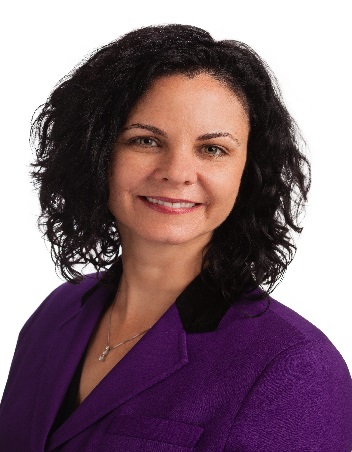 Kevin Deramus - Director, Washington County EMSKevin started his career in EMS in 1993, when he attended EMT school at Kilgore Junior College in Kilgore, TX. He then attended the Texas A&M /Scott & White Paramedic Program, where he graduated and became licensed by the Texas Dept. of Health as a Paramedic in 1994. He has since taken numerous courses at Oklahoma State University and other universities where he has furthered his education, finishing degree requirements. Kevin has over 18 years’ experience in nearly all aspects of EMS. Kevin was promoted to Captain in 1996, where he served as the department’s first field training officer for six years until being promoted to Clinical Operations Manager. Kevin currently serves as the Director of EMS for Washington County. Kevin also served as a flight paramedic for Scott & White STAT Air for nearly six years (1998-2003). Kevin served as an adjunct instructor for the Blinn Junior Colleges Paramedic Program, as well the Texas A&M (TEEX) EMS Programs. He serves on numerous local, regional, and state committees such as the Homeland Security Advisory Committee for the Brazos Valley COG, the Brazos Valley Regional Advisory Trauma Council, and was also recently appointed to serve on the Governors EMS & Trauma Advisory Council – EMS Subcommittee. Kevin has received numerous distinguished honors and awards throughout his EMS career. He was the first ever recipient of the ‘Brazos Valley Regional Hero Award’ in 1998 and was awarded the ‘Outstanding Public Servant Award’ in 2001. In 2003, Kevin won the statewide EMS Person of the Year Award from the Texas Dept. of State Health Services, and in 2007, was awarded the Texas EMS Administrator of the Year Award by the State of Texas. Kevin was most recently honored with the BVRAC Outstanding Accomplishment Award in 2011 and the Department of Defense Patriotic Employer Award for 2011.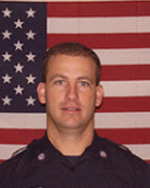                                                    Regional Healthcare Partnership 17                     Biannual Learning Collaborative Event                                                         August 12, 2014 • 9:00 a.m. – 12:00 p.m.                                                         Annenberg Presidential Conference Center       Texas A&M University Campus       College Station, Texas 77843-4347Event Speakers Andrew Karrer, AAS, LP – Coordinator of Community Paramedicine, Montgomery County Hospital DistrictAndrew began his career in public safety in 1998 as a volunteer firefighter. He then transitioned into wildland firefighting and did this professionally in the Pacific Northwest for two years while he attended paramedic school. He obtained an Associate’s Degree in EMS, received his NREMT-P certification and worked for six years as a professional firefighter/paramedic with a fire district in Central Oregon. During this time, he also served as lead instructor and EMS Coordinator for the local college paramedic program. He has served as President of the Volunteer Firefighters Association and as President of the Professional Firefighters Union. In 2007, he joined the Montgomery County Hospital District (MCHD) full time as a Licensed Paramedic. During his time with MCHD, he has served as an In-Charge Paramedic, served in the Clinical Services Department as the Trauma Coordinator, and also as Assistant EMS Director of Operations. He now serves the Hospital District as the Coordinator of Community Paramedicine. Andrew is currently working on completing his BSN degree. He and his wife of 22 years live in Montgomery with their four children.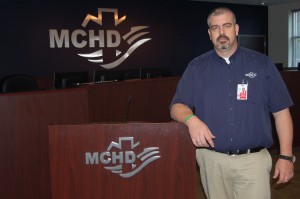 